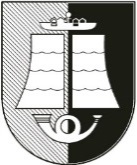 ŠILUTĖS RAJONO savivaldybės tarybaSPRENDIMASDĖL ŠILUTĖS RAJONO SAVIVALDYBĖS TARYBOS 2019-12-19 SPRENDIMO Nr. T1-207 „DĖL ŠILUTĖS RAJONO SAVIVALDYBĖS VIETINĖS RINKLIAVOS UŽ KOMUNALINIŲ ATLIEKŲ SURINKIMĄ IŠ ATLIEKŲ TURĖTOJŲ IR ATLIEKŲ TVARKYMĄ NUOSTATŲ PATVIRTINIMO“ PAKEITIMO2020 m. vasario      d. Nr. T1-ŠilutėVadovaudamasi Lietuvos Respublikos vietos savivaldos įstatymo 16 straipsnio 2 dalies 37 punktu, 18 straipsnio 1  dalimi, Lietuvos Respublikos atliekų tvarkymo įstatymo 302 straipsniu, Lietuvos Respublikos rinkliavų įstatymo 12 straipsniu, Šilutės rajono savivaldybės taryba n u s p r e n d ž i a:1. Pakeisti Šilutės rajono savivaldybės tarybos 2019-12-19 sprendimu Nr. T1-207 patvirtintus nuostatus „Dėl Šilutės rajono savivaldybės vietinės rinkliavos už komunalinių atliekų surinkimą iš atliekų turėtojų ir atliekų tvarkymą ir nuostatų patvirtinimo“ pakeitimo “ ir juos išdėstyti nauja redakcija (pridedama).2. Pripažinti netekusiu galios Šilutės rajono savivaldybės tarybos 2012 m. gruodžio 13 d.   sprendimą Nr. T1-627 „Dėl Vietinės rinkliavos už komunalinių atliekų surinkimą iš atliekų turėtojų ir atliekų tvarkymą lengvatų suteikimo tvarkos aprašo patvirtinimo“ su visais vėlesniais pakeitimais ir papildymais.3. Šis Tarybos sprendimas įsigalioja nuo 2020 m. balandžio 1 d.Savivaldybės merasVirgilijus Pozingis2020-02-Parengė Artūras Losius2020-02-05PATVIRTINTAŠilutės rajono savivaldybės tarybos 2020 m. vasario 27 d. sprendimu Nr.T1-ŠILUTĖS RAJONO SAVIVALDYBĖS VIETINĖS RINKLIAVOS UŽ KOMUNALINIŲ ATLIEKŲ SURINKIMĄ IR ATLIEKŲ TVARKYMĄ NUOSTATAII SKYRIUSBENDROSIOS NUOSTATOS1. Dvinarė vietinė rinkliava už komunalinių atliekų surinkimą iš atliekų turėtojų ir atliekų tvarkymą (toliau – Vietinė rinkliava), tai Šilutės rajono savivaldybės tarybos sprendimu nustatyta privaloma įmoka, galiojanti visoje  Šilutės rajono savivaldybės teritorijoje. 2. Šilutės rajono savivaldybės vietinės rinkliavos nuostatai (toliau – Nuostatai) parengti vadovaujantis Lietuvos Respublikos vietos savivaldos įstatymu, Lietuvos Respublikos rinkliavų įstatymu, Lietuvos Respublikos atliekų tvarkymo įstatymu, Lietuvos Respublikos Vyriausybės 2013 m. liepos 24 d. nutarimu Nr. 711 (Lietuvos Respublikos Vyriausybės 2016 m. balandžio 20 d. nutarimo Nr. 384 redakcija) „Dėl Vietinės rinkliavos ar kitos įmokos už komunalinių atliekų surinkimą iš atliekų turėtojų ir atliekų tvarkymą dydžio nustatymo taisyklių patvirtinimo“.3. Vietinė rinkliava už komunalinių atliekų surinkimą iš atliekų turėtojų ir atliekų tvarkymą nustatoma Šilutės rajono savivaldybės tarybos (toliau – Savivaldybės taryba) sprendimu.4. Nekilnojamojo turto objektai (toliau – NTO) skirstomi į kategorijas (2 priedas).II SKYRIUSPAGRINDINĖS SĄVOKOS5.  Vietinė rinkliava už komunalinių atliekų tvarkymą (toliau – Vietinė rinkliava) – tai Šilutės rajono savivaldybės tarybos sprendimu už komunalinių atliekų surinkimą iš atliekų turėtojų ir jų tvarkymą nustatyta privaloma įmoka, galiojanti savivaldybės teritorijoje, kurią kiekvienas komunalinių atliekų turėtojas privalo sumokėti nuostatuose nustatyta tvarka.6. Fizinis  ir juridinis asmuo – atliekų turėtojas, nuosavybės teise valdantis vietine rinkliava apmokestinamos kategorijos nekilnojamąjį turtą arba teisės aktų nustatyta tvarka jo įgaliotas asmuo, kuriam savivaldybės tarybos sprendimu yra nustatyta mokėti rinkliavą. 7. Komunalinės atliekos – buitinės (buityje susidarančios) ir kitokios atliekos, kurios savo pobūdžiu ar sudėtimi yra panašios į buitines atliekas.8. Komunalinių atliekų turėtojas – fizinis arba juridinis asmuo, kuris turi komunalinių atliekų arba kurio veiklos metu susidaro komunalinių atliekų, arba kuris atlieka šių atliekų rūšiavimo ar kitokią operaciją, kurios metu pasikeičia atliekų pobūdis ir sudėtis.9. Komunalinių atliekų tvarkymas – šių atliekų surinkimo, vežimo, naudojimo ir šalinimo veikla, taip pat atliekų tvarkymo veiklos priežiūra bei atliekų šalinimo vietų priežiūra po jų uždarymo.10. Gyvenamosios vietos deklaravimo duomenų valdytojas – Lietuvos Respublikos Vyriausybės įgaliota institucija, kuri tvarko deklaravimo duomenis ir nustato deklaravimo duomenų tvarkymo taisykles ir priemones.11. Nekilnojamojo turto duomenų (toliau - NTO) valdytojas - Lietuvos Respublikos Vyriausybės įgaliota institucija, kuri tvarko nekilnojamojo turto duomenis.12. Vietinės rinkliavos administratorius – Savivaldybės administracijos padalinys. 13. NTO – pastatai su priklausiniais ir (ar) priskirtais naudoti žemės sklypais ar be jų, kitos patalpos, nepaisant registracijos nekilnojamojo turto registre. 14. Mišrių komunalinių atliekų susikaupimo norma – vidutinis mišrių komunalinių atliekų (toliau  - MKA) kiekis (kilogramais), surenkamas į MKA konteinerius, tenkantis kiekvienam gyventojui, darbuotojui. 15. Šiltasis metų laikotarpis – laikotarpis nuo balandžio 1 d. iki rugpjūčio 31 d. 16. Šaltasis metų laikotarpis – laikotarpis nuo rugsėjo 1 d. iki kovo 31 d. 17. Kitos nuostatuose naudojamos sąvokos suprantamos taip, kaip jos yra apibrėžtos Lietuvos Respublikos vietos savivaldos įstatyme, Lietuvos Respublikos rinkliavų įstatyme, Lietuvos Respublikos atliekų tvarkymo įstatyme,  ir kituose atliekų tvarkymą reglamentuojančiuose teisės aktuose. III SKYRIUSVIETINĖS RINKLIAVOS MOKĖTOJAI IR JŲ REGISTRAVIMAS18. Vietinė rinkliava nustatoma visiems Šilutės rajono savivaldybės komunalinių atliekų turėtojams, išskyrus juridinius asmenis ir juridinių asmenų padalinius, turinčius leidimus, kuriuose nustatyti kitų atliekų tvarkymo reikalavimai negali būti įvykdyti Savivaldybės organizuojamoje komunalinių atliekų tvarkymo sistemoje. 19. Juridiniai asmenys, kurių buveinės registruotos ne Šilutės rajono savivaldybės teritorijoje, bet turintys veikiančius padalinius Savivaldybės teritorijoje, yra Šilutės rajono savivaldybės komunalinių atliekų turėtojai.20. Vietinės rinkliavos mokėtojų registravimą organizuoja ir tvarko Vietinės rinkliavos administratorius.21. Vietinės rinkliavos administratorius sukuria ir administruoja Šilutės rajono savivaldybės vietinės rinkliavos mokėtojų registro duomenų bazę, kuriai sukurti gali naudotis VĮ Registrų centro, Gyventojų registro tarnybos prie Lietuvos Respublikos vidaus reikalų ministerijos kitų subjektų turimais duomenimis. Trūkstamus duomenis surenka seniūnai, atliekų tvarkytojas.22. Rinkliavos mokėtojai, perleisdami NTO, privalo informuoti naują savininką (naudotoją) apie privalomumą mokėti Vietinę rinkliavą, o naujas mokėtojas privalo informuoti Vietinės rinkliavos administratorių apie rinkliavos mokėjimo pradžią ir pateikti reikiamus dokumentus.23. Vietinės rinkliavos administratorius vietinės rinkliavos registro duomenų bazėje registruoja ir tvarko šiuos duomenis apie vietinės rinkliavos mokėtojus:23.1. komunalinių atliekų turėtojo (pagal Aplinkos ministerijos nustatytą nekilnojamo turto objektų rūšių  sąrašą naudojamo nekilnojamojo turto objekto savininko arba savininko atstovo pagal  įstatymą, arba savininko įgalioto asmens, arba asmenų, sudariusių jungtinės veiklos sutartis bendrosios dalinės nuosavybės teisei įgyvendinti) vardas, pavardė ir gimimo data; 23.2. mokėtojo unikalus kodas;23.3.  NTO adresas;23.4. NTO plotas, paskirtis;23.5. juridinio asmens pavadinimas, kodas;23.6. juridinio asmens buveinės adresas;23.7. juridinio asmens NTO bendras plotas, paskirtis.24. Vietiniam rinkliavos registrui būtini duomenys renkami, tvarkomi, saugomi ir naudojami vadovaujantis Lietuvos Respublikos asmens duomenų teisinės apsaugos įstatymo reikalavimais.IV SKYRIUSVIETINĖS RINKLIAVOS DYDŽIO APSKAIČIAVIMO TVARKA25. Vietinė rinkliava už komunalinių atliekų surinkimą ir tvarkymą nustatoma visiems Šilutės rajono komunalinių atliekų turėtojams.26. Vietinės rinkliavos administratorius atsako už vietinės rinkliavos dydžio apskaičiavimą. Visa informacija, susijusi su vietinės rinkliavos dydžių apskaičiavimu ir taikymu, yra viešai prieinama.27. Vietinė rinkliava atliekų turėtojui nustatoma eurais už vienerius kalendorinius metus. Mažiausias laikotarpis už kurį mokėtojui gali būtis skaičiuojama rinkliava – vienas mėnuo.28. Vietinės rinkliavos dydis turi būti toks, kad iš NTO savininkų arba jų įgaliotų asmenų surinktomis lėšomis būtų padengtos būtinosios pastoviosios ir kintamosios sąnaudos: atliekų tvarkymo sistemos administravimo, atliekų surinkimo ir transportavimo, šalinimo, sąvartyno eksploatavimo, uždarymo, rekultivavimo, priežiūros po uždarymo, infrastruktūros plėtimo, vietinės rinkliavos administravimo bei kitos su atliekų tvarkymu susijusias išlaidos.29. Vietinės rinkliavos dydis nustatomas kiekvienai NTO kategorijai  atskirai, įvertinamas galintis susidaryti mišrių komunalinių atliekų kiekis ir mišrių komunalinių atliekų konteinerių ištuštinimo dažnis.  30. Individualių konteinerių ištuštinimo dažnis per metus numatomas atsižvelgiant MKA normas. Atliekų susikaupimo norma skaičiuojama kilogramais vienam gyventojui/darbuotojui.31. Minimalus konteinerių ištuštinimo dažnis nustatomas atsižvelgiant į MKA susikaupimo normas ir naudojamų individualių konteinerių dydį/tūrį. 32. NTO, kurie naudojasi kolektyviniu konteineriu, Vietinės rinkliavos kintamoji dedamoji nustatoma pagal MKA susidarymo normas. Šios normos nustatomos pagal atliktus Šilutės rajono savivaldybės surenkamų mišrių komunalinių atliekų kiekių matavimus ir apibendrinus šių matavimų rezultatus bei keičiamos, atsižvelgiant į naujausius atliktų tyrimų rezultatus.   33. Rinkliava susideda iš pastoviosios ir kintamosios Vietinės rinkliavos dedamųjų.34. Pastovioji Vietinės rinkliavos dedamoji nustatoma tokia, kad padengtų pastoviąsias su komunalinių atliekų tvarkymu susijusias sąnaudas.35. Pastoviąją Vietinės rinkliavos dalį moka visi nekilnojamojo turto objektų savininkai arba jų įgalioti asmenys. Pastoviosios Vietinės rinkliavos dalies nemoka negyvenamų statinių, registruotų Nekilnojamo turto registre, savininkai ar jų įgalioti asmenys, kurių statinyje yra įvykusi ir (ar) nepašalinta statinio avarija arba statinių naudojimą sustabdė statinio naudojimo priežiūrą atliekantis viešojo administravimo subjektas vadovaudamasis Statybos įstatymo nuostatomis. 36. Pastovioji dedamoji nustatoma:36.1. NTO vienetui pagal turto paskirtį ir skaičių.37. Kintamoji Vietinės rinkliavos dedamoji nustatoma tokia, kad padengtų kintamąsias su komunalinių atliekų tvarkymu susijusias sąnaudas.38. Kintamąją Vietinės rinkliavos dalį moka NTO savininkai  arba  įgalioti  asmenys, kuriems teikiama komunalinių atliekų paėmimo ir atliekų tvarkymo paslauga. Komunalinių atliekų  paėmimo paslauga suprantama kaip faktinis mišrių komunalinių atliekų  paėmimas iš nekilnojamo turto savininko. 39. Kintamosios Vietinės rinkliavos dedamoji nustatoma:39.1. NTO, kurie naudojasi tik individualiam naudojimui priskirtais rūšiuojamojo surinkimo konteineriais: pagal naudojamų komunalinių atliekų konteinerių skaičių, tūrį (dydį) ir ištuštinimo dažnį;39.2. Gyvenamosios paskirties, individualių garažų paskirties ir sodų paskirties NTO, kurių savininkai naudojasi kolektyviniais konteineriais: pagal NTO paskirtį ir objektų skaičių;39.3. Kitų NTO, kurių savininkai naudojasi kolektyviniais konteineriais: pagal NTO paskirtį ir plotą.39.4. Juridiniams asmenims, kurie naudojasi individualiais mišrių komunalinių atliekų konteineriais, minimalus ištuštinimų kiekis nustatomas pagal atliekų susikaupimo normą vienam darbuotojui.40. Individualiems namams minimalus ištuštinimų kiekis, naudojantis 240 litrų talpos konteineriu, yra 17 kartų per metus. Susikaupus didesniam atliekų kiekiui suteikiamas papildomas mišrių komunalinių atliekų konteineris.41. Rinkliava apskaičiuojama kiekvienam apmokestinamo NTO bendrasavininkui, proporcingai jo valdomai tokio NTO daliai, jeigu bendrasavininkai nesusitaria kitaip. Keliems savininkams 2 ar 3 butų name rinkliava apskaičiuojama kiekvienam apmokestinamo nekilnojamojo turto objekto bendraturčiui/savininkui proporcingai jo valdomai nekilnojamojo turto objekto daliai, jeigu bendrasavininkai nesusitaria kitaip. 42. Kintamosios Vietinės rinkliavos dedamosios nemoka NTO  savininkai arba įgalioti asmenys, deklaravę, kad tam tikru laikotarpiu (ne trumpesnis kaip vienas metų  ketvirtis ir ne ilgesnis kaip vieneri metai) nebus naudojamasi  NTO  ir  iš šio objekto tuo laikotarpiu komunalinės atliekos nebus imamos. NTO savininkai arba įgalioti asmenys deklaruodami, kad nesinaudos NTO taip pat deklaruoja, kad naudojimosi šiuo NTO teisės neperleidžiamos tretiems asmenims. Tam, kad būtų atleisti nuo kintamosios Vietinės rinkliavos dedamosios mokėjimo, Vietinės rinkliavos administratoriui turi pateikti prašymą atleisti nuo Vietinės rinkliavos dedamosios, kurio forma pateikiama šių Nuostatų 3 priede.43. Kintamosios Vietinės rinkliavos dalies NTO savininkai arba įgalioti asmenys nemoka, kai Komunalinių atliekų paėmimo ir tvarkymo paslauga nekilnojamo turto objektui neatliekama. 44. Savivaldybės taryba Vietinės rinkliavos dydžius gali tikslinti, atsižvelgdama į atliekų tvarkymo sąnaudų pasikeitimą.45. Juridiniai ir fiziniai asmenys, vykdantys ūkinę veiklą, kurie turi galimybę naudotis individualiais mišrių komunalinių atliekų konteineriais, privalo pateikti NTO ir darbuotojų skaičiaus deklaraciją iki einamų metų gruodžio 31 d. Deklaracijos forma pateikiama šių Nuostatų 4 priede. V SKYRIUSVIETINĖS RINKLIAVOS MOKĖJIMO TVARKA 46. Vietinės rinkliavos surinkimą organizuoja ir tvarko rinkliavos administratorius.47. Pagal vietinės rinkliavos registro duomenis rinkliavos administratorius parengia ir iki einamųjų metų kovo 1 d. kas metus pateikia kiekvienam juridiniam asmeniui ir fiziniam asmeniui, Vietinės rinkliavos mokėtojui nustatytos formos mokėjimo pranešimą apie apskaičiuotas mokėtinas vietinės rinkliavos įmokas ir mokėjimo terminus. Mokėjimų apskaitinis laikotarpis yra vienas ketvirtis. Vietinės rinkliavos įmokos turi būti sumokamos iki einamojo ketvirčio pabaigos. Turi būti sudarytos galimybės mokėtojams mokėti avansu už visus metus. Skolininkams priminimai siunčiami du kartus metuose.48. Mokėjimo pranešime yra nurodomi šie duomenys:48.1. gyvenamosios arba negyvenamosios patalpos savininko arba gyventojo vardas, pavardė, arba juridinio asmens pavadinimas;48.2. įmokos gavėjo duomenys, pavadinimas, įmonės kodas,  banko pavadinimas, įmokos kodas.48.3. fizinio asmens vardas, pavardė arba juridinio asmens pavadinimas bei kodas;48.4. fizinio arba juridinio asmens adresas ir laikotarpis, už kurį mokama vietinė rinkliava bei pastoviosios ir kintamosios Vietinės rinkliavos dalys.48.5. atliekų turėtojams teikiamose sąskaitose už komunalinių atliekų surinkimą iš atliekų turėtojų ir komunalinių atliekų tvarkymą turi būti nurodoma savivaldybės teritorijoje praėjusiais ataskaitiniais metais rūšiuotų atliekų ir atliekų, kuriomis atliekų turėtojas atsikrato mišriuose komunalinių atliekų konteineriuose, dalis.49. Vietinė rinkliava turi būti sumokama bankuose ar pasinaudojant elektroninės bankininkystės paslaugomis arba pašto skyriuose per 20 dienų nuo mokėjimo pranešimo gavimo datos, bet ne vėliau kaip iki mokėjimo laikotarpio pabaigos.50. Mokant Vietinę rinkliavą turi būti užpildomas mokėjimo dokumentas, kuriame privalomai nurodomi šie duomenys:50.1.  įmokos gavėjo duomenys, pavadinimas, įmonės kodas, banko pavadinimas, įmokos kodas;50.2.  fizinio asmens vardas, pavardė arba juridinio asmens pavadinimas bei įmonės kodas;50.3. fizinio arba juridinio asmens adresas;50.4. mokėjimo laikotarpis (metai, pusmetis, ketvirtis ar mėnuo);50.5. sumokama suma.50.6. mokėtojo unikalus kodas.51. Mokėjimo pranešime nurodyta Vietinė rinkliava mokama Vietinės rinkliavos mokėtojo pasirinkimu už mokėjimo pranešime nurodytus laikotarpius (metus, pusmetį ar ketvirtį). 52. Vietinės rinkliavos administratorius savo duomenų bazėje nustato Vietinių rinkliavų nesumokėjusius komunalinių atliekų turėtojus ir išsiunčia jiems mokėjimo pranešimus, priminimus arba pakartotinius priminimus paštu. 53. Gavęs paštu priminimą arba pakartotinį priminimą sumokėti Vietinę rinkliavą arba jos dalį, atliekų turėtojas privalo nurodyto dydžio sumą sumokėti per 10 dienų nuo priminimo datos.54. Vietinės rinkliavos mokėtojui mokėjimo pranešimai nesiunčiami tais atvejais, kai apmokestinamo NTO adresu neįrengta rakinama, aiškiai ir suprantamai numeruota gaunamųjų laiškų dėžutė laiškininkams lengvai prieinamoje vietoje, kaip to reikalaujama Pašto įstatyme, kol rinkliavos mokėtojas nepraneš raštu Vietinės rinkliavos administratoriui apie tinkamai įrengtą pašto dėžutę.VI. DELSPINIGIŲ DYDIS, JŲ APSKAIČIAVIMO, MOKĖJIMO TVARKA IR ATLEIDIMO NUO DELSPINIGIŲ ATVEJAI 55. Delspinigiai skaičiuojami už nesumokėtą arba pavėluotai į savivaldybės biudžeto sąskaitą sumokėtą vietinės rinkliavos įmoką. 56. Delspinigiai pradedami skaičiuoti nuo kitos dienos po to, kai vietinės rinkliavos įmoka turėjo būti sumokėta į savivaldybės biudžeto sąskaitą. 57. Delspinigiai skaičiuojami kiekvieną dieną ir baigiami skaičiuoti vietinės rinkliavos įmokos sumokėjimo dieną įskaitytinai arba tą dieną, kai teisės aktų nustatyta tvarka mokestinė prievolė pasibaigia (pvz., priverstinai išieškoma mokestinė nepriemoka, fizinis asmuo mirė ir nėra galimybės padengti mokestinės nepriemokos iš mirusio asmens palikimo ir kt.). 58. Delspinigių dydis už konkrečią mokesčio ar su juo susijusių sumų nesumokėjimo arba nepervedimo dieną apskaičiuojamas pagal tą dieną finansų ministro nustatytą delspinigių dydį.  VII SKYRIUSVIETINĖS RINKLIAVOS IŠIEŠKOJIMAS  59. Nesumokėta Vietinė rinkliava išieškoma Lietuvos Respublikos įstatymų nustatyta tvarka, įskaitant neteisminį ir teisminį skolų išieškojimą, naudojantis skolų išieškojimo įmonių ir antstolių paslaugomis.VIII SKYRIUSVIETINĖS RINKLIAVOS GRĄŽINIMO TVARKA60. Vietinės rinkliavos mokėtojui sumokėjus didesnio dydžio nei mokėjimo pranešime nurodytą sumą, neteisingai apskaičiuotą arba neteisėtai išieškotą Vietinę rinkliavą, taip pat nuostatų nustatyta tvarka nustačius mažesnę Vietinę rinkliavą, permokėta suma užskaitoma kaip įmoka už būsimą laikotarpį, o Vietinės rinkliavos mokėtojo raštišku prašymu jam grąžinama per 30 dienų nuo prašymo gavimo Savivaldybės administracijoje datos. Grąžinama permokėta suma Vietinės rinkliavos mokėtojui pervedama į jo prašyme nurodytą banko sąskaitą.61. Sumokėta Vietinė rinkliava grąžinama, jeigu prašymas dėl jos grąžinimo rinkliavos administratoriui pateiktas per vienerius metus nuo grąžinti prašomos rinkliavos sumokėjimo datos ir mokėtojas neturi įsiskolinimo už ankstesnį laikotarpį.62. Sprendimus dėl rinkliavos ar jos permokos grąžinimo priima Savivaldybės administracijos direktorius, remdamasis specialistų, nagrinėjusių mokėtojų prašymus, pateiktomis išvadomis.63. Vietinę rinkliavą grąžina savivaldybės centralizuotos buhalterijos skyrius, administruojantis rinkliavos surinkimo sąskaitą.IX SKYRIUSVIETINĖS RINKLIAVOS APSKAITA64. Vietinės rinkliavos administratorius organizuoja ir tvarko Vietinės rinkliavos apskaitą. Šilutės rajono savivaldybės administracija tvarko asignavimus.65. Sumokėta Vietinė rinkliava už komunalinių atliekų tvarkymą apskaitoma Savivaldybės biudžeto straipsnyje „Vietinės rinkliavos.”X SKYRIUSVIETINĖS RINKLIAVOS RINKIMO KONTROLĖ IR ATSAKOMYBĖ66. Vietinės rinkliavos surinkimą kontroliuoja Vietinės rinkliavos administratorius, Savivaldybės kontrolierius.67. Savivaldybės administracija yra atsakinga už administracinę Vietinės rinkliavos priežiūrą.68. Už Vietinės rinkliavos mokėjimą laiku atsakingi visi komunalinių atliekų turėtojai – Šilutės rajono savivaldybės teritorijoje esantys fiziniai ir juridiniai asmenys, jų filialai, atstovybės bei bet kokio tipo esantys struktūriniai ar ūkiniai padaliniai, kuriems privalomai teikiama šių atliekų tvarkymo paslauga.69. Vietinės rinkliavos mokėtojai, laiku negavę mokėjimų pranešimų, privalo informuoti Vietinės rinkliavos administratorių.XI SKYRIUSVIETINĖS RINKLIAVOS MOKĖTOJŲ TEISĖS IR PAREIGOS70. Atliekų turėtojai – Vietinės rinkliavos mokėtojai turi teisę:70.1. susipažinti su visa informacija apie vietinės rinkliavos dydžius ir įmokas, jų apskaičiavimu ir atliekų tvarkymo sąnaudomis;70.2. reikalauti iš Vietinės rinkliavos administratoriaus pakeisti ar patikslinti duomenis, jei tokie duomenys yra neteisingi ar neišsamūs;70.3. reikalauti perskaičiuoti neteisingai apskaičiuotas Vietinės rinkliavos įmokas.71. Atliekų turėtojai privalo laiku sumokėti apskaičiuotas Vietinės rinkliavos įmokas, nurodytas mokėjimo pranešimuose.72. Vietinės rinkliavos administratoriaus prašymu atliekų turėtojai, Vietinės rinkliavos mokėtojai, bendrijos, daugiabučių namų administratoriai, juridiniai asmenys, privalo teikti visus duomenis, reikalingus Vietinės rinkliavos registrui ir Vietinės rinkliavos dydžiams apskaičiuoti ar tikslinti.73. Per 10 dienų informuoti Vietinės rinkliavos administratorių apie NTO faktinį naudojimo būdą, jeigu jis skiriasi nuo nekilnojamojo turto paskirties, įregistruotos nekilnojamojo turto registre.74. Asmenys, nepateikę duomenų ar pateikę neteisingus duomenis Vietinės rinkliavos apskaičiavimui, ir asmenys, laiku nemokantys Vietinės rinkliavos, pažeidžia šiuos nuostatus bei kitus atliekų tvarkymą reglamentuojančius teisės aktus ir už tai atsako Lietuvos Respublikos įstatymų nustatyta tvarka. 75. Asmuo, valdantis, naudojantis, disponuojantis nekilnojamo turto objektą, pradėjęs jį eksploatuoti, per 5 darbo dienas informuoja Vietinės rinkliavos administratorių pagal jo administruojamą teritoriją.XII SKYRIUSLENGVATOS, LENGVATŲ TAIKYMAS IR ATLEIDIMAS NUO VIETINĖS RINKLIAVOS76. Šilutės rajono savivaldybės atliekų turėtojams taikomos šios Vietinės rinkliavos lengvatos:76.1. Fiziniam ar juridiniam asmeniui, kurio nuosavybės teise valdomas ir vietine rinkliava apmokestinamas nekilnojamojo turto objektas yra fiziškai sunaikintas, sudegęs ar netinkamas naudoti / gyventi (nėra dalies stogo dangos, ji sulūžusi, stogo konstrukcijos supuvę ir sulūžę, nėra dalies langų, nėra namo lauko durų, įgriuvusi perdanga tarp rūsio ir pirmojo aukšto, tarp pirmojo aukšto ir mansardos, nugriuvusi dalis lauko sienų, suirę pamatai, sugriuvę krosnis ir kaminas, negalimi namo šildymo būdai, nėra elektros, vandens tiekimo ir nuotekų šalinimo sistemų), taikoma vietinės rinkliavos už komunalinių atliekų surinkimą iš atliekų turėtojų ir atliekų tvarkymą lengvata – 100 proc. atleidimas nuo pastoviosios ir kintamosios vietinės rinkliavos dalies.76.2. 30 proc. arba 50 proc. atleidimas nuo pastoviosios ir kintamosios vietinės rinkliavos dalies vienišiems nedirbantiems pensinio amžiaus asmenims.76.3. 30 proc. arba 50 proc. atleidimas nuo pastoviosios ir kintamosios vietinės rinkliavos dalies pensinio amžiaus nedirbantiems asmenims, kurių nuosavybės teise valdomame, naudojamame, disponuojamame nekilnojamo turto objekte, esančiame Šilutės rajono savivaldybės teritorijoje, yra ne pensinio amžiaus gyvenamąją vietą deklaravusių ir negyvenančių asmenų (išvykę dėl darbo, mokslo, tarnybos ir kita). 77. Lengvata įsigalioja per mėnesį nuo prašymo pateikimo datos iki kalendorinių metų pabaigos.78. Asmenys, norintys, kad jiems būtų suteikta 76.1 punkte nurodyta lengvata Vietinės rinkliavos administratoriui turi pateikti dokumentus, įrodančius apie nenaudojamo nekilnojamojo turto objekto būklę (registrų centro išrašo kopiją arba seniūnijos pažymą apie įvertintą nekilnojamojo turto objekto būklę, gaisro atveju priešgaisrinės tarnybos pažymą ar kt.).79. Asmenys, norintys, kad jiems būtų suteikta 76.2. punkte nurodyta lengvata, turi kreiptis į seniūniją pagal jo administruojamą teritoriją. Jeigu nekilnojamojo turto objekte gyvena du pensinio amžiaus nedirbantys asmenys, taikoma 30 proc. lengvata, jeigu tik vienas – 50 proc. lengvata. 80. Asmenys, norintys, kad jiems būtų suteikta 76.3. punkte nurodyta lengvata, seniūnijai turi pateikti pažymą ar kitus dokumentus, įrodančius, kad ne pensinio amžiaus asmuo negyvena pagal deklaruotą vietą (pažyma iš darbovietės, mokymosi įstaigos ar kt.). Lengvata taikoma nekilnojamojo turto objekte gyvenantiems dviem pensinio amžiaus nedirbantiems asmenims – 30 proc., o vienam pensinio amžiaus nedirbančiam asmeniui – 50 proc.81. Lengvatos kompensuojamos iš Savivaldybės biudžeto.XIII SKYRIUSVIETINĖS RINKLIAVOS LĖŠŲ NAUDOJIMAS82. Vietinių rinkliavų už komunalinių atliekų tvarkymą lėšos naudojamos apmokėti išimtinai komunalinių atliekų tvarkymo sistemos sąnaudoms.XIV SKYRIUS BAIGIAMOSIOS NUOSTATOS83. Vietinės rinkliavos administratorius yra atsakingas už šių Nuostatų vykdymą, Vietinės rinkliavos dydžių Vietinės rinkliavos mokėtojams apskaičiavimo teisingumą bei savalaikį mokėjimo pranešimų pateikimą Vietinės rinkliavos mokėtojams. 84. Nuostatų vykdymą kontroliuoja Savivaldybės administracijos direktorius ir jo įgalioti asmenys. 85. Vietinės rinkliavos mokėtojai, nepateikę duomenų ar pateikę neteisingus duomenis Vietinės rinkliavos apskaičiavimui, laiku nemokantys Vietinės rinkliavos, pažeidžia šiuos nuostatus bei kitus atliekų tvarkymą reglamentuojančius teisės aktus ir atsako Lietuvos Respublikos įstatymų nustatyta tvarka.Šilutės rajono savivaldybės vietinės rinkliavos už komunalinių atliekų surinkimą iš atliekų turėtojų ir atliekų tvarkymą nuostatų 1 priedasKOMUNALINIŲ ATLIEKŲ SURINKIMO IŠ ATLIEKŲ TURĖTOJŲ IR ATLIEKŲ TVARKYMO VIETINĖS RINKLIAVOS DYDŽIAIŠilutės rajono savivaldybės vietinės rinkliavos už komunalinių atliekų surinkimą iš atliekų turėtojų ir atliekų tvarkymą nuostatų 2 priedasNTO RŪŠYS*pastatai su priklausiniais ir (ar) priskirtais naudoti žemės sklypais ar be jų, kitos patalpos, nepaisant jų registracijos nekilnojamojo turto registre. **teisės aktais leidžiama, faktiškai vykdoma teisėta viena ar keletas veiklos rūšių, vykdomų NTO.***degalinės, kuriose nėra deklaruojama jokia nurodyta apmokestinta paskirtis.________________Šilutės rajono savivaldybės Vietinės rinkliavosuž komunalinių atliekų surinkimą iš atliekų turėtojų iratliekų tvarkymą nuostatų 3 priedas___________________________________________________________(juridinio asmens pavadinimas, kodas, atstovo/fizinio asmens vardas pavardė)___________________________________________________________(adresas korespondencijai, telefono Nr., elektroninio pašto adresas)__________________________________________________________Šilutės rajono savivaldybės administracijosViešųjų paslaugų skyriuiPRAŠYMASDĖL ATLEIDIMO NUO KINTAMOSIOS VIETINĖS RINKLIAVOS MOKĖJIMO20 _____ m. _____________ mėn. ____ d.ŠilutėVadovaudamasis(-asi) Šilutės rajono savivaldybės Tarybos 2020 m.          mėn.    d. sprendimu Nr.       patvirtintais Šilutės rajono savivaldybės rinkliavos už komunalinių atliekų surinkimą iš atliekų turėtojų ir atliekų tvarkymą nuostatais, prašau neskaičiuoti kintamosios įmokos už komunalinių atliekų surinkimą ir tvarkymą, nes man priklausantis_______________________________________________________________________________(nekilnojamojo turto pavadinimas, adresas)_______________________________________________________________________________(nurodyti nenaudojimo priežastis: netinkamas gyventi ar fiziškai sunaikintas, nevykdoma ūkinė veikla, vykdomi statybos/remonto darbai ar kt.)Nuo 20_____m._________________mėn.____d. iki 20____m._________________mėn. ______d. Patvirtinu, kad prašyme pateikti duomenys yra teisingi, o jiems pasikeitus, pasižadu ne vėliau kaip per 5 kalendorines dienas pranešti apie pasikeitimus.Leidžiu įmokos administratoriui vykdyti patikras nekilnojamojo turto objektuose, kurie nenaudojami. PRIDEDAMA: 1. Pažyma iš UAB ESO, kad nekilnojamojo turto objekte per prašomą laikotarpį nesunaudota daugiau kaip 45 kwh elektros energijos.2. Kita informacija.______________                                                                         ___________________________(parašas)		(vardas, pavardė)  Šilutės rajono savivaldybės Vietinės rinkliavosuž komunalinių atliekų surinkimą iš atliekų turėtojų ir atliekų tvarkymą nuostatų 4 priedas_______________________________________(juridinio asmens pavadinimas, savininko (valdytojo) vardas, pavardė)________________________________________________________________(adresas korespondencijai)________________________________________________________________(telefono Nr., elektroninio pašto adresas)Šilutės rajono savivaldybės Viešųjų paslaugų skyriuiJURIDINIŲ IR FIZINIŲ ASMENŲ, VYKDANČIŲ ŪKINĘ VEIKLĄ, NEKILNOJAMO TURTO OBJEKTŲ IR DARBUOTOJŲ SKAIČIAUS DEKLARACIJA20     m.                                 d.     Šilutė  Vadovaudamasis Šilutės rajono savivaldybės tarybos 2020 m.                  d. sprendimu Nr.      patvirtintais Šilutės rajono savivaldybės Vietinės rinkliavos už komunalinių atliekų surinkimą iš atliekų turėtojų ir atliekų tvarkymą nuostatais:Deklaruoju nekilnojamo turto objektų ir darbuotojų skaičių: Esu informuotas kad Vietinės rinkliavos administratorius turi teisę patikrinti deklaracijoje pateiktų duomenų teisingumą.(Atliekų turėtojo vardas pavardė, parašasProjektasŠilutės rajono savivaldybės administracijaAIŠKINAMASIS RAŠTASDĖL ŠILUTĖS RAJONO SAVIVALDYBĖS TARYBOS 2019-12-19 SPRENDIMO Nr. T1-207 „DĖL ŠILUTĖS RAJONO SAVIVALDYBĖS VIETINĖS RINKLIAVOS UŽ KOMUNALINIŲ ATLIEKŲ SURINKIMĄ IŠ ATLIEKŲ TURĖTOJŲ IR ATLIEKŲ TVARKYMĄ NUOSTATŲ PATVIRTINIMO“ PAKEITIMO2020 m. vasario      d.ŠilutėVyriausiasis specialistas	 		                  Artūras Losius   (Autorius, pareigos)		                        (parašas)		(vardas, pavardė)Remigijus RimkusArvydas BielskisVita Stulgienė2020-02-052020-02-10(G)2020-02-05Nekilnojamo turto objektų kategorijosVietinės rinkliavos pastovioji dalisVietinės rinkliavos pastovioji dalisVietinės rinkliavos kintamoji dalisVietinės rinkliavos kintamoji dalisVietinės rinkliavos kintamoji dalisNekilnojamo turto objektų kategorijosMetinis pastoviosios dalies dydis Metinis pastoviosios dalies dydis NTO, kuriam galima nustatyti tikslų plotą ir kuriam priskirtas individualus rūšiuojamojo surinkimo konteineriskintamoji Rinkliavos dedamoji Eur už atitinkamo konteinerio dydžio vnt.NTO, kuriam galima nustatyti tikslų plotą ir kuriam priskirtas kolektyvinis rūšiuojamojo surinkimo konteinerismetinė kintamoji Rinkliavos dedamoji Eur už m2Laikinų statinių naudotojams, renginių ar projektų įgyvendintojams (kai sukuriamos atliekos nėra siejamos su  NT objektu)Gyvenamosios paskirties objektai 12,08Eur/NTO vnt.0,24 m3 - 2,31 Eur1,1 m3 – 10,59 Eur39,25 Eur/NTO vnt.0,24 m3 - 3,16 Eur1,1 m3 - 14,39 EurViešbučių paskirties objektai29,30Eur/NTO vnt.0,24 m3 - 2,31 Eur1,1 m3 – 10,59 Eur0,20 Eur/1 m20,24 m3 - 3,16 Eur1,1 m3 - 14,39 EurAdministracinės paskirties objektai29,30Eur/NTO vnt.0,24 m3 - 2,31 Eur1,1 m3 – 10,59 Eur0,20 Eur/1 m20,24 m3 - 3,16 Eur1,1 m3 - 14,39 EurPrekybos paskirties objektai29,30Eur/NTO vnt.0,24 m3 - 2,31 Eur1,1 m3 – 10,59 Eur0,20 Eur/1 m20,24 m3 - 3,16 Eur1,1 m3 - 14,39 EurPaslaugų paskirties objektai29,30Eur/NTO vnt.0,24 m3 - 2,31 Eur1,1 m3 – 10,59 Eur0,20 Eur/1 m20,24 m3 - 3,16 Eur1,1 m3 - 14,39 EurMaitinimo paskirties objektai29,30Eur/NTO vnt.0,24 m3 - 2,31 Eur1,1 m3 – 10,59 Eur0,20 Eur/1 m20,24 m3 - 3,16 Eur1,1 m3 - 14,39 EurTransporto (tame tarpe garažai, išskyrus individualių (bendrijų) garažus) paskirties objektai29,30Eur/NTO vnt.0,24 m3 - 2,31 Eur1,1 m3 – 10,59 Eur0,20 Eur/1 m20,24 m3 - 3,16 Eur1,1 m3 - 14,39 EurIndividualių (bendrijų) garažų paskirties objektai3,67 Eur/NTO vnt.0,24 m3 - 2,31 Eur1,1 m3 – 10,59 Eur11,13 Eur/NTO vnt..0,24 m3 - 3,16 Eur1,1 m3 - 14,39 EurGamybos, pramonės paskirties objektai29,30Eur/NTO vnt.0,24 m3 - 2,31 Eur1,1 m3 – 10,59 Eur0,20 Eur/1 m20,24 m3 - 3,16 Eur1,1 m3 - 14,39 EurSandėliavimo paskirties objektai29,30Eur/NTO vnt.0,24 m3 - 2,31 Eur1,1 m3 – 10,59 Eur0,20 Eur/1 m20,24 m3 - 3,16 Eur1,1 m3 - 14,39 EurKultūros paskirties objektai29,30Eur/NTO vnt.0,24 m3 - 2,31 Eur1,1 m3 – 10,59 Eur0,20 Eur/1 m20,24 m3 - 3,16 Eur1,1 m3 - 14,39 EurMokslo paskirties objektai29,30Eur/NTO vnt.0,24 m3 - 2,31 Eur1,1 m3 – 10,59 Eur0,20 Eur/1 m20,24 m3 - 3,16 Eur1,1 m3 - 14,39 EurGydymo paskirties objektai29,30Eur/NTO vnt.0,24 m3 - 2,31 Eur1,1 m3 – 10,59 Eur0,20 Eur/1 m20,24 m3 - 3,16 Eur1,1 m3 - 14,39 EurPoilsio paskirties objektai29,30Eur/NTO vnt.0,24 m3 - 2,31 Eur1,1 m3 – 10,59 Eur0,20 Eur/1 m20,24 m3 - 3,16 Eur1,1 m3 - 14,39 EurSporto paskirties objektai29,30Eur/NTO vnt.0,24 m3 - 2,31 Eur1,1 m3 – 10,59 Eur0,20 Eur/1 m20,24 m3 - 3,16 Eur1,1 m3 - 14,39 EurReliginės paskirties objektai29,30Eur/NTO vnt.0,24 m3 - 2,31 Eur1,1 m3 – 10,59 Eur0,20 Eur/1 m20,24 m3 - 3,16 Eur1,1 m3 - 14,39 EurSpecialiosios paskirties objektai29,30Eur/NTO vnt.0,24 m3 - 2,31 Eur1,1 m3 – 10,59 Eur0,20 Eur/1 m20,24 m3 - 3,16 Eur1,1 m3 - 14,39 EurSodų paskirties objektai4,37Eur/NTO vnt.0,24 m3 - 2,31 Eur1,1 m3 – 10,59 Eur13,25 Eur/NTO vnt.0,24 m3 - 3,16 Eur1,1 m3 - 14,39 EurŽemės ūkio paskirties objektai29,30Eur/NTO vnt.0,24 m3 - 2,31 Eur1,1 m3 – 10,59 Eur0,20 Eur/1 m20,24 m3 - 3,16 Eur1,1 m3 - 14,39 EurKiti neįvardinti objektai29,30Eur/NTO vnt.0,24 m3 - 2,31 Eur1,1 m3 – 10,59 Eur0,20 Eur/1 m20,24 m3 - 3,16 Eur1,1 m3 - 14,39 EurEil. Nr.NTO*Nekilnojamojo turto paskirtis**1.Gyvenamosios paskirties objektaiNaudojami gyventi vienam ar daugiau asmenų, vienai ar daugiau šeimų, įvairių socialinių grupių asmenims (individualūs namai, butai, bendrabučiai, sodų nameliai, vaikų namai, prieglaudos, globos namai, šeimos namai, vienuolynai, nakvynės namai, socialinis būstas, pataisos namai, kalėjimas, pusiaukelės namai, kiti panašios paskirties objektai). 2.Viešbučių paskirties objektaiNaudojami trumpalaikiam apgyvendinimui (viešbučiai, moteliai, svečių namai, kaimo turizmo sodybos ir panašiai)3.Administracinės paskirties objektaiNaudojami administraciniams tikslams (bankai, paštas, valstybės ir savivaldybės įstaigos, ambasados, teismai, kiti įmonių, įstaigų ir organizacijų administraciniai pastatai arba kitos paskirties pastatų dalis, naudojama administracinei veiklai, ir kiti panašios paskirties objektai)4.Prekybos paskirties objektaiNaudojami didmeninei ir mažmeninei prekybai (parduotuvės, parduotuvės – operatorinės, knygynai, vaistinės, prekybos paviljonai, turgavietės ir kiti laikini statiniai ar prekybos vietos (kioskai, palapinės ir kiti panašios paskirties objektai)5. Paslaugų paskirties objektaiNaudojami paslaugoms teikti (pirtys, grožio salonai, lošimo namai, skalbyklos, taisyklos, remonto dirbtuvės, priėmimo–išdavimo punktai, autoservisai, plovyklos, krematoriumai, laidojimo namai ir kiti panašios paskirties objektai)6.Maitinimo paskirties objektaiNaudojami žmonėms maitinti (valgyklos, restoranai, kavinės, barai, kaimo turizmo sodybos be nakvynės, kiti panašios paskirties objektai)7.Transporto paskirties objektaiNaudojami transporto tikslams, t. y. susiję su transportavimu, gabenimu, vežimu (oro uosto, jūrų ir upių laivyno, geležinkelio ir autobusų stočių pastatai, uosto terminalai, muitinių pastatai, kiti panašios paskirties objektai)8.Garažų paskirties objektai Naudojami transporto priemonėms laikyti ir remontuoti (automobilių garažai, atviri ar uždari požeminiai garažai, antžeminės automobilių saugyklos, elingai, geležinkelio vagonų depai, autobusų ir troleibusų garažai, orlaivių angarai, laivų ir aerostatų elingai ir kiti panašios paskirties objektai, išskyrus garažus lengviesiems automobiliams, esančius namų valdoje)9.Gamybos ir pramonės paskirties objektaiNaudojami gamybai (gamyklos, dirbtuvės, produkcijos perdirbimo įmonės, kalvės, energetikos pastatai (įvairių tipų elektrinių, katilinių, naftos perdirbimo ir kiti pastatai, skirti energijos ar energijos išteklių gavybai, gamybai, perdirbimui, gamybinės laboratorijos, kūrybinės dirbtuvės ir kiti panašios paskirties objektai)10.Sandėliavimo paskirties objektaiNaudojami sandėliuoti arba ką nors laikyti (saugyklos, bendro naudojimo sandėliai, specialūs sandėliai, kiti objektai, naudojami produkcijai laikyti ir saugoti)11.Kultūros paskirties objektai  Naudojami kultūros tikslams (teatrai, kino teatrai, kultūros namai, klubai, bibliotekos, archyvai, muziejai, parodų centrai, planetariumai, radijo ir televizijos pastatai, kiti panašios paskirties objektai)12.Mokslo paskirties objektaiNaudojami švietimo ir mokslo tikslams (institutai ir mokslinio tyrimo įstaigos, observatorijos, meteorologijos stotys, laboratorijos (išskyrus gamybines laboratorijas), bendrojo lavinimo, profesinės ir aukštosios mokyklos, vaikų darželiai, lopšeliai, kiti panašios paskirties objektai)13.Gydymo paskirties objektaiNaudojami gydymo tikslams, kuriuose teikiama medicininė pagalba ir priežiūra sergantiems žmonėms (ligoninės, klinikos, poliklinikos, sanatorijos, reabilitacijos centrai, specialiųjų įstaigų sveikatos apsaugos pastatai, gydyklų pastatai, medicininės priežiūros įstaigų slaugos namai ir kiti panašios paskirties objektai) ar gyvūnams (veterinarijos gydyklos, gyvūnų globos namai ir kiti panašios paskirties objektai)14.Poilsio paskirties objektaiNaudojami poilsiui (poilsio namai, turizmo centrai, jaunimo nakvynės namai, kaimo turizmo pastatai, medžioklės nameliai, kempingai ir kiti panašios paskirties objektai)15.Sporto paskirties objektai Naudojami sportui uždari objektai (sporto halės, salės, teniso kortai, baseinai, čiuožyklos, jachtklubai, šaudyklos, stadionai, maniežai, aikštynai, laikinos sporto aikštelės ir kiti panašios paskirties objektai)16.Religinės paskirties objektaiNaudojami religiniams tikslams (bažnyčios, cerkvės, koplyčios, sinagogos, maldos namai, katedros, parapijų namai ir kiti religiniams tikslams naudojami pastatai)17.Specialiosios paskirties objektaiNaudojami specialiesiems tikslams (kareivinių pastatai, kalėjimai, pataisos darbų kolonijos, tardymo izoliatoriai, policijos, priešgaisrinių ir gelbėjimo tarnybų pastatai, slėptuvės, pasienio kontrolės punktai ir kiti panašios paskirties objektai)18.Sodų paskirties objektaiNaudojami arba poilsiui ir (arba) sodininkystei ir (arba) daržininkystei sodininkų bendrijos nariams priklausantys sodo sklypai ir (ar) sodo sklypai su pastatais, nepriklausantys sodininkų bendrijos nariams, bet esantys sodo teritorijoje.19.Kiti objektaiNaudojami kita paskirtimi savarankiški objektai (automobilių stovėjimo aikštelės, kapinės, degalinės***, viešųjų renginių vietos, poilsiavietės, paplūdimiai, apžvalgos aikštelės, kapinės,  žemės ūkio produkcijai auginti, gaminti ir laikyti skirti objektai - kiaulidės, karvidės, arklidės, veršidės, paukštidės, šiltnamiai ir kt. objektai)ir kt. objektai), kurių negalima priskirti jokiai nurodytai paskirčiai.Eil. Nr.Nekilnojamo turto objekto adresasNekilnojamo turto objekto paskirtisPlotas m²Konteinerio numeris ir tūrisDarbuotojų skaičius1. Parengto projekto tikslai ir uždaviniai.Sprendimo projekto tikslas – pakeisti Šilutės rajono savivaldybės tarybos 2019 m. gruodžio 19 d. sprendimu Nr. T1-207 patvirtintus Vietinės rinkliavos už komunalinių atliekų surinkimą ir tvarkymą nuostatus. Papildyti nuostatus įvedant delspinigių skaičiavimą ir lengvatų taikymą pensinio amžiaus nedirbantiems asmenims. 2. Kaip šiuo metu yra sureguliuoti projekte aptarti klausimai.Nuostatai keičiami atsižvelgiant į Lietuvos Respublikos Lietuvos Respublikos Rinkliavų įstatymo III skyriaus 12 straipsnio 3 ir 5 punktus „ Savivaldybės taryba savo sprendimu tvirtina vietinės rinkliavos nuostatus, kuriuose nustato: 3) vietinės rinkliavos lengvatas; 5) delspinigių dydį, jų apskaičiavimo, mokėjimo tvarką ir atleidimo nuo delspinigių atvejus.“3. Kokių pozityvių rezultatų laukiama.Nuo 2020 m. balandžio 1 d. bus atleidžiami pensinio amžiaus nedirbantys asmenys 30 ir 50 proc. nuo pastoviosios ir kintamosios vietinės rinkliavos dalies, kurių nuosavybės teise valdomame, naudojamame, disponuojamame nekilnojamo turto objekte, esančiame Šilutės rajono savivaldybės teritorijoje, yra gyvenamąją vietą deklaravusių ir negyvenančių asmenų (išvykę dėl darbo, mokslo, tarnybos ir kita). Iki šiol lengvata buvo taikoma pensinio amžiaus nedirbantiems asmenims, kurių nuosavybės teise valdomame, naudojamame, disponuojamame nekilnojamo turto objekte, nebuvo gyvenamąją vietą deklaravusių ne pensinio amžiaus asmenų.Įvedus delspinigius rinkliavos mokėtojai bus įpareigoti laiku sumokėti priskaitytas sumas.4. Galimos neigiamos priimto projekto pasekmės ir kokių priemonių reikėtų imtis, kad tokių pasekmių būtų išvengta.Nuostatų pakeitimai padidins lengvatas gaunančiųjų skaičių. Lengvatos dengiamos iš savivaldybės biudžeto ir neturės įtakos vietinės rinkliavos už komunalinių atliekų surinkimą ir tvarkymą surinkimui bei būtinųjų sąnaudų padengimui. 5. Kokie šios srities aktai tebegalioja (pateikiamas šių aktų sąrašas) ir kokius galiojančius aktus reikės pakeisti ar panaikinti; jeigu reikia Kolegijos ar mero priimamų aktų, kas ir kada juos turėtų parengti, priėmus teikiamą projektą.Šilutės rajono savivaldybės atliekų tvarkymo taisyklės. 6. Jeigu reikia atlikti sprendimo projekto antikorupcinį vertinimą, sprendžia projekto rengėjas, atsižvelgdamas į Teisės aktų projektų antikorupcinio vertinimo taisykles.Antikorupcinis vertinimas reikalingas.7. Projekto rengimo metu gauti specialistų vertinimai ir išvados, ekonominiai apskaičiavimai (sąmatos) ir konkretūs finansavimo šaltiniai.Šio sprendimo projekto įgyvendinimas papildomų lėšų nereikalaus.8. Projekto autorius ar autorių grupė.Viešųjų paslaugų skyriaus vyriausieji specialistai Artūras Losius ir Danguolė Dimičiukienė 9. Reikšminiai projekto žodžiai, kurių reikia šiam projektui įtraukti į kompiuterinę paieškos sistemą.Komunalinės atliekos.10. Kiti, autorių nuomone, reikalingi pagrindimai ir paaiškinimai.Nėra